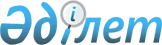 О внесении дополнений и изменений в приказ Председателя Агентства Республики Казахстан по регулированию естественных монополий и защите конкуренции от 19 марта 2003 года N 80-ОД "Об утверждении Правил утверждения тарифов (цен, ставок сборов) в упрощенном порядке"
					
			Утративший силу
			
			
		
					Приказ И.о. Председателя Агентства Республики Казахстан по регулированию естественных монополий от 8 августа 2006 года N 196-ОД. Зарегистрирован в Министерстве юстиции Республики Казахстан 5 сентября 2006 года N 4366. Утратил силу приказом Министра национальной экономики Республики Казахстан от 22 мая 2020 года № 42.
      Сноска. Утратил силу приказом Министра национальной экономики РК от 22.05.2020 № 42 (вводится в действие по истечении десяти календарных дней после дня его первого официального опубликования).
      В   соответствии с пунктом 5  статьи 18  Закона Республики Казахстан "О естественных монополиях"  ПРИКАЗЫВАЮ: 
      1. Внести в  приказ  Председателя Агентства Республики Казахстан по регулированию естественных монополий и защите конкуренции от 19 марта 2003 года N 80-ОД "Об утверждении Правил утверждения тарифов (цен, ставок сборов) в упрощенном порядке" (зарегистрированный в Реестре государственной регистрации нормативных правовых актов за N 2237, опубликованный в газете "Официальная газета" 17 мая 2003 года N 20, внесены изменения и дополнения  приказом  Председателя Агентства Республики Казахстан по регулированию естественных монополий от 28 февраля 2005 года N 62-ОД "О внесении изменений и дополнений в приказ Председателя Агентства Республики Казахстан по регулированию естественных монополий и защите конкуренции от 19 марта 2003 года N 80-ОД "Об утверждении Правил утверждения тарифов (цен, ставок сборов) в упрощенном порядке", зарегистрированным в Реестре государственной регистрации нормативных правовых актов за N 3517), следующие дополнения и изменения: 
      в заголовке и в пункте 1 после слов "(цен, ставок сборов)" дополнить словами "и тарифных смет"; 
      в  Правилах  утверждения тарифов (цен, ставок сборов) в упрощенном порядке, утвержденных указанным приказом: 
      в заголовке и по всему тексту после слов "(цен, ставок сборов)", "(цены, ставки сбора)" и "(ценам ставкам сборов)" дополнить соответственно словами "и тарифных смет", "и тарифной сметы" и "тарифным сметам"; 
      пункт 3 дополнить подпунктом 4) следующего содержания: 
      "4) новые объекты и (или) участки, если действующие тарифы на регулируемые услуги (товары, работы) субъекта естественной монополии утверждены раздельно по объектам и (или) участкам."; 
      в пункте 7: 
      в подпункте 4) слова "нормативных потерь" исключить; 
      подпункт 5) изложить в следующей редакции: 
      "5) расчет отраслевых технических и технологических норм, а также нормативных технических потерь;"; 
      дополнить частью следующего содержания: 
      "Требования, предусмотренные настоящим пунктом не распространяются на субъектов естественных монополий, указанных в пункте 7-1 настоящих Правил." 
      дополнить пунктом 7-1 следующего содержания: 
      "7-1. К заявке на утверждение тарифов (цен, ставок сборов) и тарифных смет на регулируемые услуги (товары, работы) субъектов естественных монополий в сфере телекоммуникаций при условии отсутствия конкурентного оператора связи по причине технологической невозможности либо экономической нецелесообразности предоставления данных видов услуг, за исключением универсальных услуг телекоммуникаций, в случаях расчета тарифов (цен, ставок сборов) и тарифных смет на регулируемые услуги (товары, работы) с применением отраслевых методик расчета тарифов (цен, ставок сборов) и тарифных смет на регулируемые услуги телекоммуникаций, не предусматривающих в расчетах использование затрат на предоставление регулируемых услуг (товаров, работ), прилагаются: 
      1) пояснительная записка о необходимости утверждения тарифов (цен, ставок сборов) и тарифных смет в связи с принятием уполномоченным органом новой методологии расчета тарифов (цен, ставок сборов) и тарифных смет или внесением изменений в действующие методики, не предусматривающих в расчетах использование затрат субъекта естественной монополии; 
      2) проекты тарифов (цен, ставок сборов) и тарифных смет на регулируемые услуги (товар, работы); 
      3) численность телефонных линий; 
      4) численность абонентов по категориям пользователей; 
      5) действующие тарифы на основные услуги телекоммуникаций по категориям абонентов и по направлениям соединений; 
      6) действующие учетные ставки за пропуск межсетевых трафиков; 
      7) действующие учетные ставки международных операторов связи; 
      8) действующие учетные ставки за пропуск входящего международного трафика; 
      9) действующие учетные ставки операторов сотовой связи; 
      10) действующие тарифы за присоединение на местном, внутризоновом, междугородном и международном уровнях для юридических лиц и операторов связи по видам межсетевого трафика; 
      11) действующие льготы по категориям абонентов и по направлениям соединений; 
      12) действующие скидки на основные услуги телекоммуникаций; 
      13) средневзвешенные тарифы на основные услуги телекоммуникаций; 
      14) расчет тарифов (цен, ставок сборов) и тарифных смет на регулируемые услуги (товары, работы); 
      15) другие сведения и материалы, подтверждающие и обосновывающие расчет тарифов (цен, ставок сборов) и тарифных смет на регулируемые услуги (товары, работы)."; 
      в заголовке приложения 1 слова "транспортировке нефти (или) нефтепродуктов по магистральным трубопроводам на __ год" заменить словами "перекачке нефти по системе магистрального трубопровода"; 
            в заголовках приложений 3, 4, 5 и 11 слова "на ___ год" исключить; 
            заголовок приложения 6 изложить в следующей редакции: 
            "Тарифная смета на услуги по транспортировке природного газа по магистральным трубопроводам"; 
            в заголовке приложения 7 слова "газа на ___ год" заменить словами "природного газа"; 
            в заголовке приложения 8 слова "водоснабжения на ___ год" заменить словами "по подаче воды по распределительным сетям"; 
            в приложении 9: 
            в заголовке слово "транспортировке" заменить словом "подаче"; 
            слова "на ___ год" исключить; 
      в заголовке приложения 10 слова "канализации на ___ год" заменить словами "по отводу и (или) очистке сточных вод"; 
      дополнить приложениями 2-1, 2-2, 4-1, 6-1, 6-2, 9-1, 13-1, 13-2 и 16-1 согласно приложениям 1-9 к настоящему приказу; 
      приложения 12, 13, 15, 16, 17, 18, 19, 20, 21, 22 и 23 изложить в редакции согласно приложениям 10-20 к настоящему приказу. 
      2. Департаменту по регулированию и контролю в сфере трубопроводных и водоканализационных систем Агентства Республики Казахстан по регулированию естественных монополий (Аскарова А.Г.) обеспечить в установленном законодательством порядке государственную регистрацию настоящего приказа в Министерстве юстиции Республики Казахстан. 
      3. Департаменту административной работы и анализа Агентства Республики Казахстан по регулированию естественных монополий (Есиркепов Е.О.) после государственной регистрации настоящего приказа в Министерстве юстиции Республики Казахстан: 
      1) обеспечить в установленном порядке его официальное опубликование в средствах массовой информации; 
      2) довести его до сведения структурных подразделений и территориальных органов Агентства Республики Казахстан по регулированию естественных монополий. 
      4. Контроль за исполнением настоящего приказа возложить на заместителя Председателя Агентства Республики Казахстан по регулированию естественных монополий Нефедова А.П. 
      5. Настоящий приказ вводится в действие со дня его первого официального опубликования. 
         Наименование субъекта __________________________________ 
         Тарифная смета на услуги по наливу нефти в танкера 
        * - затраты при необходимости могут быть расширены или дополнены 
      Подпись ________________________________________________ 
               (Руководитель субъекта естественной монополии) 
      М.П. 
         Наименование субъекта __________________________________ 
          Тарифная   смета на услуги по сливу/наливу 
                  нефти с/в автоцистерн(ы) 
        * - затраты при необходимости могут быть расширены или дополнены  
      Подпись ________________________________________________ 
               (Руководитель субъекта естественной монополии) 
      М.П. 
        Наименование субъекта ___________________________________ 
           Тарифная смета на услуги по смешению нефти 
        * - затраты при необходимости могут быть расширены или дополнены 
      Подпись ________________________________________________ 
               (Руководитель субъекта естественной монополии) 
      М.П. 
            Наименование субъекта ___________________________________ 
              Тарифная смета на услуги по транспортировке 
          природного газа по распределительным трубопроводам 
                  для потребителей Республики Казахстан  
        * - затраты при необходимости могут быть расширены или дополнены 
      Подпись ________________________________________________ 
               (Руководитель субъекта естественной монополии) 
      М.П. 
            Наименование субъекта ________________________________ 
      Тарифная смета   на услуги по транспортировке 
      сжиженного углеводородного газа по газопроводам 
      от групповой резервуарной установки до крана 
      на вводе потребителя 
        * - затраты при необходимости могут быть расширены или дополнены 
      Подпись ________________________________________________ 
                (Руководитель субъекта естественной монополии) 
      М.П. 
         Наименование субъекта__________________________ 
            Тарифная смета на услуги по регулированию 
           поверхностного стока при помощи подпорных 
                 гидротехнических сооружений 
        * - затраты при необходимости могут быть расширены или дополнены 
      Подпись _____________________________________________ 
              (Руководитель субъекта естественной монополии) 
      М.П.  
          Наименование субъекта____________________________ 
       Тарифная смета на услуги по снабжению тепловой энергией 
         Справочно: указать и расшифровать сумму регулируемой базы 
      задействованных активов 
      * - затраты при необходимости могут быть расширены или дополнены 
      Подпись _____________________________________________ 
             (Руководитель субъекта естественной монополии) 
      М.П. 
           Наименование субъекта________________________ 
      Тарифная смета на услуги по производству, 
      передаче, распределению  и снабжению тепловой энергией 
         Справочно: указать и расшифровать сумму регулируемой базы 
      задействованных активов 
      * - затраты при необходимости могут быть расширены или дополнены 
      Подпись _____________________________________________ 
             (Руководитель субъекта естественной монополии) 
      М.П.   
            Наименование субъекта ____________________________ 
      Тарифная смета 
      на услуги присоединения к сети 
      телекоммуникаций общего пользования  сетей 
      телекоммуникаций операторов связи _______________* 
        * - предоставляется отдельно по каждому виду оказываемых 
      услуг, подлежащих государственному регулированию в соответствии 
      с законодательством о естественных монополиях; 
      ** -  затраты при необходимости могут быть расширены или дополнены. 
      Подпись______________________________________________ 
             (Руководитель субъекта естественной монополии) 
      М.П.                              
          Наименование субъекта_____________________________  
      Тарифная смета на услуги по передаче 
      и (или) распределению тепловой энергии 
         Справочно: указать и расшифровать сумму регулируемой базы 
      задействованных активов 
      * - затраты при необходимости могут быть расширены или дополнены 
      Подпись _____________________________________________ 
              (Руководитель субъекта естественной монополии) 
      М.П.  
            Наименование субъекта_________________________  
      Тарифная смета на услуги 
      по производству тепловой энергии       
         Справочно: указать и расшифровать сумму регулируемой базы 
      задействованных активов 
      * - затраты при необходимости могут быть расширены или дополнены 
      Подпись _____________________________________________ 
             (Руководитель субъекта естественной монополии) 
      М.П.   
           Наименование субъекта___________________________  
      Тарифная смета 
      на общедоступные услуги почтовой связи* 
         * - предоставляется отдельно по каждому виду оказываемых услуг, 
      подлежащих государственному регулированию в соответствии с 
      законодательством о естественных монополиях. 
            По состоянию на 1 октября 2003 года: 
            - пересылка простого письма; 
            - пересылка простой бандероли; 
            - пересылка простой почтовой карточки; 
      ** - затраты при необходимости могут быть расширены или дополнены. 
      Подпись ______________________________________________ 
              (Руководитель субъекта естественной монополии) 
      М.П. 
            Наименование субъекта __________________________ 
      Тарифная смета 
      на услуги пропуска присоединяющими операторами 
      связи телефонного трафика с(на) сети присоединяемых 
      операторов связи _________________________* 
        * - предоставляется отдельно по каждому виду оказываемых услуг, 
      подлежащих государственному регулированию в соответствии с 
      законодательством о естественных монополиях; 
      ** - затраты при необходимости могут быть расширены или дополнены. 
      Подпись ______________________________________________ 
              (Руководитель субъекта естественной монополии) 
      М.П.                              
            Наименование субъекта  _________________________ 
      Тарифная смета 
      на услуги   магистральной железнодорожной сети**  
         * -  затраты при необходимости могут быть расширены или дополнены; 
      ** - предоставляется отдельно по каждому виду оказываемых услуг, 
      подлежащих государственному регулированию в соответствии с 
      законодательством о естественных монополиях; 
      Подпись ______________________________________________ 
              (Руководитель субъекта естественной монополии) 
      М.П. 
            Наименование  субъекта __________________________  
      Тарифная смета 
      на услуги   подъездных путей ** 
      по регулируемым услугам  ________________ 
         * -  затраты при необходимости могут быть расширены или дополнены; 
      ** - предоставляется отдельно по каждому виду оказываемых услуг, 
      подлежащим государственному регулированию в соответствии с 
      законодательством о естественных монополиях. 
      Подпись ______________________________________________ 
             (Руководитель субъекта естественной монополии) 
      М.П. 
            Наименование субъекта _____________________________ 
                     Тарифная смета на услуги портов 
                  по регулируемым услугам _____________ 
        * - затраты при необходимости могут быть расширены или дополнены 
      Подпись ______________________________________________ 
              (Руководитель субъекта естественной монополии) 
      М.П.  
            Наименование субъекта_______________________________ 
      Тарифная смета 
      за аэронавигационное обслуживание воздушных судов в 
      воздушном пространстве, за исключением аэронавигационного 
      обслуживания воздушных судов иностранных авиакомпаний, 
      осуществляющих транзитные пролеты через воздушное 
      пространство Республики Казахстан без осуществления или с 
      осуществлением посадки на территории Республики Казахстан 
      в некоммерческих целях 
         * - затраты при необходимости могут быть расширены или 
      дополнены 
      Подпись ______________________________________________ 
              (Руководитель субъекта естественной монополии) 
      М.П. 
            Наименование субъекта______________________________ 
      Тарифная смета 
      за аэронавигационное обслуживание воздушных судов в районе 
      аэродрома, за исключением аэронавигационного обслуживания 
      воздушных судов иностранных авиакомпаний, осуществляющих 
      транзитные пролеты через воздушное пространство Республики 
      Казахстан с осуществлением посадки на территории Республики 
      Казахстан в некоммерческих целях 
      - затраты при необходимости могут быть расширены или дополнены 
      Подпись ______________________________________________ 
              (Руководитель субъекта естественной монополии) 
      М.П. 
            Наименование _______________________________ 
      Тарифная смета на услуги аэропортов ** 
      по регулируемым услугам _____________  
        * - затраты при необходимости могут быть расширены или дополнены; 
      ** - предоставляется отдельно по каждому виду оказываемых услуг, 
      подлежащим государственному регулированию в соответствии с 
      законодательством о естественных монополиях. 
      Подпись ______________________________________________ 
              (Руководитель субъекта естественной монополии) 
      М.П. 
            Наименование субъекта _______________________________ 
                            Тарифная смета 
            на услуги предоставления телефонной канализации 
                    в пользование операторам связи 
        * - затраты при необходимости могут быть расширены или дополнены  
      Подпись ______________________________________________ 
              (Руководитель субъекта естественной монополии) 
      М.П. 
					© 2012. РГП на ПХВ «Институт законодательства и правовой информации Республики Казахстан» Министерства юстиции Республики Казахстан
				
И.о. Председатель  Приложение 1 к приказу
Председателя Агентства
Республики Казахстан
по регулированию
естественных монополий
от 8 августа 2006 года
N 196-ОД
Приложение 2-1
к Правилам утверждения
тарифов (цен, ставок сборов) 
и тарифных смет
в упрощенном порядке
N 
п/п 
Наименование показателей* 
Единица 
измерения 
Проект 
субъекта 
естественной 
монополии 
1 
2 
3 
4 
I 
Затраты на производство 
товаров и предоставление 
услуг всего, 
в том числе: 
тыс. тенге 
1 
Материальные затраты всего, 
-//- 
в том числе: 
1.1 
сырье и материалы 
-//- 
1.2 
покупные изделия 
-//- 
1.3 
ГСМ 
-//- 
1.4 
топливо 
-//- 
1.5 
энергия 
-//- 
2 
Затраты на оплату труда 
всего, 
-//- 
в том числе: 
2.1 
заработная плата 
-//- 
2.2 
социальный налог 
-//- 
3 
Амортизация 
-//- 
4 
Ремонт всего, 
-//- 
в том числе: 
4.1 
капитальный ремонт, не 
приводящий к увеличению 
стоимости основных средств 
-//- 
5 
Прочие затраты 
(необходимо расшифровать) 
-//- 
II 
Расходы периода, всего 
-//- 
6 
Общие и административные 
расходы, 
всего 
-//- 
в том числе: 
6.1 
заработная плата 
административного персонала 
-//- 
6.2 
социальный налог 
-//- 
6.3 
амортизация 
-//- 
6.4 
коммунальные услуги 
-//- 
6.5 
налоги 
-//- 
6.6 
другие расходы 
(необходимо расшифровать) 
-//- 
7 
Расходы на выплату 
вознаграждений 
-//- 
III 
Всего затрат 
-//- 
IV 
Прибыль 
-//- 
V 
Всего доходов 
-//- 
VI 
Объем оказываемых услуг 
тонн 
VI 
Объем оказываемых услуг 
тыс. тенге 
VII 
Нормативные потери 
% 
VII 
Нормативные потери 
тыс. тонн 
VIII 
Тариф (без НДС) 
тенге/1 
VIII 
Тариф (без НДС) 
тонну Приложение 2 к приказу
Председателя Агентства
Республики Казахстан
по регулированию
естественных монополий
от 8 августа 2006 года
N 196-ОД
Приложение 2-2
к Правилам утверждения
тарифов (цен, ставок сборов) 
и тарифных смет
в упрощенном порядке
N 
п/п 
Наименование показателей* 
Единица 
измерения 
Проект 
субъекта 
естественной 
монополии 
1 
2 
3 
4 
I 
Затраты на производство 
товаров и предоставление 
услуг всего, 
в том числе: 
тыс. 
тенге 
1 
Материальные затраты, всего 
-//- 
в том числе: 
1.1 
сырье и материалы 
-//- 
1.2 
покупные изделия 
1.3 
ГСМ 
-//- 
1.4 
топливо 
-//- 
1.5 
энергия 
-//- 
2 
Затраты на оплату труда, 
всего 
-//- 
в том числе: 
2.1 
заработная плата 
-//- 
2.2 
социальный налог 
-//- 
3 
Амортизация 
-//- 
4 
Ремонт, всего 
-//- 
в том числе: 
4.1 
капитальный ремонт, не 
приводящий к увеличению 
стоимости основных средств 
-//- 
5 
Прочие затраты 
(необходимо расшифровать) 
-//- 
II 
Расходы периода, всего 
-//- 
6 
Общие и административные 
расходы, 
всего 
-//- 
в том числе: 
6.1 
заработная плата 
административного персонала 
-//- 
6.2 
социальный налог 
-//- 
6.3 
амортизация 
-//- 
6.4 
коммунальные услуги 
-//- 
6.5 
налоги 
-//- 
6.6 
другие расходы 
(необходимо расшифровать) 
-//- 
7 
Расходы на выплату 
вознаграждений 
-//- 
III 
Всего затрат 
-//- 
IV 
Прибыль 
-//- 
V 
Всего доходов 
-//- 
VI 
Объем оказываемых услуг 
тонн 
VI 
Объем оказываемых услуг 
тыс. тенге 
VII 
Нормативные потери 
% 
VII 
Нормативные потери 
тыс. тонн 
VIII 
Тариф (без НДС) 
тенге/1 
VIII 
Тариф (без НДС) 
тонну Приложение 3 к приказу
Председателя Агентства
Республики Казахстан
по регулированию
естественных монополий
от 8 августа 2006 года
N 196-ОД
Приложение 4-1
к Правилам утверждения
тарифов (цен, ставок сборов) 
и тарифных смет
в упрощенном порядке
N 
п/п 
Наименование показателей* 
Единица 
измерения 
Проект 
субъекта 
естественной 
монополии 
1 
2 
3 
4 
I 
Затраты на производство 
товаров и предоставление 
услуг всего, 
в том числе: 
тыс. тенге 
1 
Материальные затраты, 
всего 
-//- 
в том числе: 
1.1 
сырье и материалы 
-//- 
1.2 
покупные изделия 
-//- 
1.3 
ГСМ 
-//- 
1.4 
топливо 
-//- 
1.5 
энергия 
-//- 
2 
Затраты на оплату труда 
всего, 
-//- 
в том числе: 
2.1 
заработная плата 
-//- 
2.2 
социальный налог 
-//- 
3 
Амортизация 
-//- 
4 
Ремонт, всего 
-//- 
в том числе: 
4.1 
капитальный ремонт, не 
приводящий к увеличению 
стоимости основных 
средств 
-//- 
5 
Прочие затраты, всего 
в том числе: 
-//- 
5.1 
услуги связи 
-//- 
5.2 
охрана труда и техника 
безопасности 
-//- 
5.3 
другие затраты 
(необходимо расшифровать) 
-//- 
II 
Расходы периода, всего 
-//- 
6 
Общие и административные 
расходы, 
всего 
-//- 
в том числе: 
6.1 
заработная плата 
административного 
персонала 
-//- 
6.2 
социальный налог 
-//- 
6.3 
амортизация 
-//- 
6.4 
коммунальные услуги 
-//- 
6.5 
налоги 
-//- 
6.6 
другие расходы 
(необходимо расшифровать) 
-//- 
7 
Расходы на выплату 
вознаграждений 
-//- 
III 
Всего затрат 
-//- 
IV 
Прибыль 
-//- 
V 
Всего доходов 
-//- 
VI 
Объем оказываемых услуг 
тонн 
VI 
Объем оказываемых услуг 
тыс. тенге 
VII 
Нормативные потери 
% 
VII 
Нормативные потери 
тонн 
VIII 
Тариф (без НДС) 
тенге/1 
VIII 
Тариф (без НДС) 
тонну Приложение 4 к приказу
Председателя Агентства
Республики Казахстан
по регулированию
естественных монополий
от 8 августа 2006 года
N 196-ОД
Приложение 6-1
к Правилам утверждения
тарифов (цен, ставок сборов) 
и тарифных смет
в упрощенном порядке
N 
п/п 
Наименование показателей* 
Единица 
измерения 
Проект 
субъекта 
естественной 
монополии 
1 
2 
3 
4 
I 
Затраты на производство 
товаров и предоставление 
услуг всего, 
в том числе: 
тыс. тенге 
1 
Материальные затраты, всего 
-//- 
в том числе: 
1.1 
газ на собственные нужды и 
потери 
-//- 
1.2 
химикаты 
-//- 
1.3 
энергия 
-//- 
1.4 
топливо 
-//- 
2 
Затраты на оплату труда, 
всего 
-//- 
В том числе: 
2.1 
заработная плата 
-//- 
2.2 
социальный налог 
-//- 
3 
Амортизация 
-//- 
4 
Ремонт, всего 
-//- 
в том числе: 
4.1 
капитальный ремонт, не 
приводящий к увеличению 
стоимости основных средств 
-//- 
5 
Прочие затраты всего, 
в том числе:  
-//- 
5.1 
таможенные платежи 
-//- 
5.2 
техническое обследование, 
диагностика, обслуживание 
-//- 
5.3 
охрана труда и техника 
безопасности 
  -//- 
5.4 
дезинфекция и вывоз мусора 
-//- 
5.5 
оплата услуг связи 
-//- 
5.6 
другие затраты 
(необходимо расшифровать) 
-//- 
II 
Расходы периода всего: 
-//- 
6 
Общие и административные 
расходы 
всего, 
-//- 
в том числе: 
6.1 
заработная плата 
административного персонала 
-//- 
6.2 
социальный налог 
-//- 
6.3 
амортизация 
-//- 
6.4 
коммунальные услуги 
-//- 
6.5 
услуги сторонних организаций 
-//- 
6.6 
командировочные услуги 
-//- 
6.7 
услуги банков 
-//- 
6.8 
услуги аудиторских 
организаций 
-//- 
6.9 
пожарная/вневедомственная 
охрана 
-//- 
6.10 
налоги 
-//- 
6.11 
другие расходы 
(необходимо расшифровать) 
-//- 
7 
Расходы на выплату 
вознаграждений 
-//- 
III 
Всего затрат 
-//-  
IV 
Прибыль 
-//-  
V 
Всего доходов 
-//-  
VI 
Объем оказываемых услуг 
тыс. м 3 
VI 
Объем оказываемых услуг 
тыс. тенге 
VII 
Нормативные потери 
% 
VII 
Нормативные потери 
тыс. м 3 
VIII 
Тариф (без НДС) 
тенге/ 
1000 м 3 Приложение 5 к приказу
Председателя Агентства
Республики Казахстан
по регулированию
естественных монополий
от 8 августа 2006 года
N 196-ОД
Приложение 6-2
к Правилам утверждения
тарифов (цен, ставок сборов) 
и тарифных смет
в упрощенном порядке
N 
п/п 
Наименование показателей* 
Единица 
измерения 
Проект 
субъекта 
естественной 
монополии 
1 
2 
3 
4 
I 
Затраты на производство 
товаров и предоставление 
услуг всего, 
в том числе: 
тыс. тенге 
1 
Материальные затраты, 
всего 
-//- 
в том числе: 
1.1 
газ на собственные нужды 
и потери 
-//- 
1.2 
химикаты 
-//- 
1.3 
энергия 
-//- 
1.4 
топливо 
-//- 
2 
Затраты на оплату труда, 
всего 
-//- 
в том числе: 
2.1 
заработная плата 
-//- 
2.2 
социальный налог 
-//- 
3 
Амортизация 
-//- 
4 
Ремонт всего, 
-//- 
в том числе: 
4.1 
капитальный ремонт, не 
приводящий к увеличению 
стоимости основных 
средств 
-//- 
5 
Прочие затраты всего, 
в том числе:  
-//- 
5.1 
таможенные платежи 
-//- 
5.2 
техническое обследование, 
диагностика, обслуживание 
-//- 
5.3 
охрана труда и техника 
безопасности 
-//- 
5.4 
дезинфекция и вывоз 
мусора 
-//- 
5.5 
оплата услуг связи 
-//- 
5.6 
другие затраты 
(необходимо расшифровать) 
II 
Расходы периода всего: 
-//- 
6 
Общие и административные 
расходы 
всего, 
-//- 
в том числе: 
6.1 
заработная плата 
административного 
персонала 
-//- 
6.2 
социальный налог 
-//- 
6.3 
амортизация 
-//- 
6.4 
коммунальные услуги 
-//- 
6.5 
услуги сторонних 
организаций 
-//- 
6.6 
командировочные услуги 
-//- 
6.7 
услуги банков 
-//- 
6.8 
услуги аудиторских 
организаций 
-//- 
6.9 
пожарная/вневедомственная 
охрана 
-//- 
6.10 
налоги 
-//- 
6.11 
другие расходы 
(необходимо расшифровать) 
-//- 
7 
Расходы на выплату 
вознаграждений 
-//- 
III 
Всего затрат 
-//- 
IV 
Прибыль 
-//- 
V 
Всего доходов 
-//- 
VI 
Объем оказываемых услуг 
тыс. м 3 
VI 
Объем оказываемых услуг 
тыс. тенге 
VII 
Нормативные потери 
% 
VII 
Нормативные потери 
тыс. м 3 
VIII 
Тариф (без НДС) 
тенге/ 
1000 м 3 Приложение 6 к приказу
Председателя Агентства
Республики Казахстан
по регулированию
естественных монополий
от 8 августа 2006 года
N 196-ОД
Приложение 9-1
к Правилам утверждения
тарифов (цен, ставок сборов) 
и тарифных смет
в упрощенном порядке
N 
п/п 
Наименование 
показателей* 
Единица 
измерения 
Проект 
субъекта 
естественной 
монополии 
1 
2 
3 
4 
I 
Затраты на произ- 
водство и предос- 
тавление услуг 
всего, 
тыс. тенге 
1 
Материальные 
затраты всего, 
-//- 
в том числе: 
1.1 
сырье и материалы 
всего, 
-//- 
в том числе: 
1.1.1 
запасные части 
-//- 
1.1.2 
прочие материалы 
-//- 
1.1.3 
ГСМ 
-//- 
1.2. 
топливо 
-//- 
1.3. 
энергия 
-//- 
2 
Затраты на оплату 
труда всего, 
-//- 
в том числе: 
2.1 
заработная плата 
-//- 
2.2 
социальный налог 
-//- 
3 
Амортизация 
-//- 
4 
Ремонт всего, 
-//- 
в том числе: 
4.1 
капитальный ремонт, 
не приводящий к 
увеличению стоимос- 
ти основных средств 
-//- 
5 
Прочие затраты 
всего, 
-//- 
в том числе: 
5.1 
выплаты, в случаях, 
когда постоянная 
работа протекает в 
пути или имеет 
разъездной характер 
-//- 
5.2 
затраты на 
биомелиорацию 
-//- 
5.3 
затраты на поверку 
и аттестацию 
приборов учета, 
лабораторий, 
обследование 
энергооборудования 
-//- 
5.4 
дератизационные, 
дезинфекционные, 
дезинсекционные 
работы 
-//- 
5.5 
охрана труда и 
техника 
безопасности 
-//- 
5.6 
услуги связи 
-//- 
5.7 
другие затраты 
(необходимо 
расшифровать) 
-//- 
II 
Расходы периода 
всего: 
-//- 
6 
Общие и администра- 
тивные всего, 
-//- 
в том числе: 
6.1 
сырье и материалы, 
всего 
-//- 
в том числе: 
6.1.1 
запасные части 
-//- 
6.1.2 
топливо 
-//- 
6.1.3 
энергия 
-//- 
6.2 
заработная плата 
административного 
персонала 
-//- 
6.3 
социальный налог 
-//- 
6.4 
услуги банка 
6.5 
амортизация 
-//- 
6.6 
расходы на содержа- 
ние и обслуживание 
технических средств 
управления, узлов 
связи, вычислитель- 
ной техники и т.д. 
-//- 
6.7 
коммунальные услуги 
-//- 
6.8 
услуги сторонних 
организаций 
-//- 
6.9 
командировочные 
расходы 
-//- 
6.10 
представительские 
расходы, связь, 
периодическая 
печать и т.д. 
-//- 
6.11 
охрана труда и 
техника безопасности 
-//- 
6.12 
аренда основных 
средств 
общехозяйственного 
назначения 
-//- 
6.13 
налоги 
-//- 
6.14 
плата за пользова- 
ние водными ресур- 
сами поверхностных 
источников 
-//- 
6.15 
платежи в фонд 
охраны природы 
-//- 
6.16 
другие расходы 
(необходимо 
расшифровать) 
-//- 
7 
Расходы на выплату 
вознаграждений 
-//- 
III 
Всего затрат 
-//- 
IV 
Прибыль 
-//- 
V 
Всего доходов 
-//- 
VI 
Объемы оказываемых 
услуг 
тыс. м 3 
VI 
Объемы оказываемых 
услуг 
тыс. тенге 
 VII 
Нормативные потери 
% 
 VII 
Нормативные потери 
тыс. м 3 
VIII 
Тариф (без НДС) 
тенге/ 
м 3 Приложение 7 к приказу
Председателя Агентства
Республики Казахстан
по регулированию
естественных монополий
от 8 августа 2006 года
N 196-ОД
Приложение 13-1
к Правилам утверждения
тарифов (цен, ставок сборов) 
и тарифных смет
в упрощенном порядке
N 
п/п 
Наименование показателей* 
Единица 
измерения 
Проект 
субъекта 
естественной 
монополии 
1 
2 
3 
4 
I 
Затраты на предоставление 
услуг всего, в том числе: 
тыс. тенге 
1 
Материальные затраты 
всего, в том числе: 
1.1 
сырье и материалы 
-//- 
1.2 
ГСМ 
-//- 
1.3 
энергия 
-//- 
2 
Затраты на оплату труда, 
всего в том числе: 
-//- 
2.1 
заработная плата 
-//- 
2.2 
социальный налог 
-//- 
3 
Амортизация 
-//- 
4 
Ремонт, всего в том числе: 
тыс.тенге 
4.1 
капитальный ремонт, не 
приводящий к росту 
стоимости основных фондов 
-//- 
4.1.1 
подрядным способом 
-//- 
4.1.2 
хозяйственным способом 
-//- 
5 
Услуги сторонних организа- 
ции производственного 
характера (необходимо 
расшифровать) 
-//- 
6 
Прочие затраты 
(необходимо расшифровать) 
-//- 
II 
Расходы периода всего: 
тыс.тенге 
7 
Общие и административные 
расходы всего, 
в том числе: 
-//- 
7.1 
заработная плата 
административного 
персонала 
-//- 
7.2 
социальный налог 
-//- 
7.3 
амортизация 
-//- 
7.4 
налоговые платежи и сборы 
-//- 
7.5 
командировочные 
-//- 
7.6 
представительские 
-//- 
7.7 
коммунальные услуги 
-//- 
7.8 
услуги связи 
-//- 
7.9 
оплата консалтинговых, 
аудиторских и маркетинговых 
услуг 
-//- 
7.10 
услуги банка 
-//- 
7.11 
другие расходы 
(необходимо расшифровать) 
-//- 
III 
Всего затрат 
 -//- 
IV 
Прибыль 
-//-  
V 
Всего доходов 
-//-  
VI 
Объем оказываемых услуг 
тыс. Гкал  
VII 
Тариф (без НДС) 
тенге/Гкал Приложение 8 к приказу
Председателя Агентства
Республики Казахстан
по регулированию
естественных монополий
от 8 августа 2006 года
N 196-ОД
Приложение 13-2
к Правилам утверждения
тарифов (цен, ставок сборов) 
и тарифных смет
в упрощенном порядке
N 
п/п    
Наименование показателей* 
Единица 
измерения 
Проект субъекта 
естественной 
монополии 
1 
2 
3 
4 
I 
Затраты на производство 
товаров и предоставление 
услуг всего, в том числе: 
тыс. тенге  
1 
Материальные затраты 
всего, в том числе: 
1.1 
сырье и материалы 
-//- 
1.2 
топливо всего, в том 
числе: 
-//- 
1.2.1 
уголь 
-//- 
1.2.2 
мазут 
-//- 
1.2.3 
газ 
-//- 
1.2.4 
дизельное топливо 
-//- 
1.3 
ГСМ 
-//- 
1.4 
энергия 
-//- 
1.5 
вода 
-//- 
2 
Затраты на оплату труда 
всего, в том числе: 
-//- 
2.1 
заработная плата 
-//- 
2.2 
социальный налог 
-//- 
3 
Амортизация 
-//- 
4 
Ремонт всего, в том 
числе: 
тыс.тенге 
4.1 
капитальный ремонт, не 
приводящий к росту 
стоимости основных 
фондов, в том числе: 
-//- 
4.1.1 
подрядным способом 
-//- 
4.1.2 
хозяйственным способом 
-//- 
5 
Услуги сторонних 
организации 
производственного 
характера (необходимо 
расшифровать) 
  -//- 
6 
Прочие затраты 
(необходимо расшифровать) 
-//- 
II 
Расходы периода всего: 
тыс.тенге 
7 
Общие и административные 
расходы, всего 
в том числе: 
-//- 
7.1 
заработная плата 
административного 
персонала 
-//- 
7.2 
социальный налог 
-//- 
7.3 
амортизация 
-//- 
7.4 
налоговые платежи и сборы 
-//- 
7.5 
командировочные 
-//- 
7.6 
представительские 
-//- 
7.7 
коммунальные услуги 
-//- 
7.8 
услуги связи 
-//- 
7.9 
оплата консалтинговых, 
аудиторских и 
маркетинговых услуг 
-//- 
7.10 
услуги банка 
-//- 
7.11 
другие расходы 
необходимо расшифровать) 
-//- 
8 
Расходы на выплату 
вознаграждений 
-//- 
III 
Всего затрат 
-//-  
IV 
Прибыль 
-//-  
V 
Всего доходов 
-//-  
VI 
Объем оказываемых услуг 
тыс. Гкал  
VII 
Тариф (без НДС) 
тенге/Гкал Приложение 9 к приказу
Председателя Агентства
Республики Казахстан
по регулированию
естественных монополий
от 8 августа 2006 года
N 196-ОД
Приложение 16-1
к Правилам утверждения
тарифов (цен, ставок сборов) 
и тарифных смет
в упрощенном порядке
N 
п\п 
Наименование показателей** 
Единица измерения 
Проект субъекта естест- 
венной  
монополии 
1 
2 
3 
4 
I 
Затраты на производство товаров и предоставление услуг всего, (товаров, работ)  
тыс. тенге 
1 
Материальные затраты всего, в том числе: 
-//- 
1.1. 
материалы 
-//- 
1.2. 
топливо 
-//- 
1.3. 
энергия 
-//- 
2 
Затраты на оплату труда, в том числе: 
-//- 
2.1. 
заработная плата 
-//- 
2.2. 
социальный налог 
-//- 
3 
Амортизация основных средств и нематериальных активов 
-//- 
4 
Капитальный ремонт основных средств 
-//- 
5 
Текущий ремонт основных средств 
-//- 
6 
Оплата услуг сторонних организаций, в том числе: 
-//- 
6.1. 
коммунальные услуги 
-//- 
6.2. 
услуги связи 
-//- 
6.3. 
аренда помещений 
-//- 
6.4. 
другие 
-//- 
7 
Другие затраты 
-//- 
II 
Расходы периода 
-//- 
8 
Общие и административные расходы 
-//- 
8.1. 
материалы 
-//- 
8.2. 
заработная плата административного персонала 
-//- 
8.3. 
социальный налог 
-//- 
8.4. 
налоговые платежи 
-//- 
8.5. 
амортизация основных средств и нематериальных активов 
-//- 
8.6. 
оплата услуг сторонних организаций, в том числе: 
-//- 
8.6.1. 
коммунальные услуги 
-//- 
8.6.2. 
услуги связи 
-//- 
8.6.3. 
консультационные услуги 
-//- 
8.6.4. 
информационные услуги 
-//- 
8.6.5. 
аудиторские услуги 
-//- 
8.6.6. 
аренда помещений 
-//- 
8.6.7. 
другие 
-//- 
9 
Расходы на выплату процентов 
-//- 
10 
Прочие расходы  
-//- 
III 
Всего затрат (I + II)  
-//- 
IV 
Прибыль 
-//- 
V 
Всего доходов 
-//- 
VI 
Объем предоставленных услуг 
в нату- 
ральном 
выражении 
VII 
Тариф (без НДС) 
тенге Приложение 10 к приказу
Председателя Агентства
Республики Казахстан
по регулированию
естественных монополий
от 8 августа 2006 года
N 196-ОД
Приложение 12
к Правилам утверждения
тарифов (цен, ставок сборов) 
и тарифных смет
в упрощенном порядке
N 
п/п    
Наименование показателей* 
Единица 
измерения 
Проект 
субъекта 
естественной 
монополии 
1 
2 
3 
4 
I 
Затраты на предоставление 
услуг всего, в том числе: 
тыс. тенге 
1 
Материальные затраты 
всего, в том числе: 
1.1 
сырье и материалы 
-//- 
1.2 
ГСМ 
-//- 
1.3 
энергия 
-//- 
2 
Затраты на оплату труда 
всего, в том числе: 
-//- 
2.1 
заработная плата 
-//- 
2.2 
социальный налог 
-//- 
3 
Амортизация 
-//- 
4 
Ремонт всего, в том 
числе: 
тыс.тенге 
4.1 
капитальный ремонт, не 
приводящий к росту 
стоимости основных 
фондов 
-//- 
4.1.1 
подрядным способом 
-//- 
4.1.2 
хозяйственным способом 
-//- 
5 
Услуги сторонних 
организации производ- 
ственного характера 
(необходимо расшифровать) 
-//- 
6 
Прочие затраты 
(необходимо расшифровать) 
-//- 
7 
Покупка тепловой энергии 
на возмещение затрат по 
техническим нормативным 
потерям 
-//- 
II 
Расходы периода всего: 
тыс.тенге 
8 
Общие и административные 
расходы, всего 
в том числе: 
-//- 
8.1 
заработная плата 
-//- 
8.2 
социальный налог 
-//- 
8.3 
амортизация 
-//- 
8.4 
налоговые платежи и сборы 
-//- 
8.5 
командировочные 
-//- 
8.6 
представительские 
-//- 
8.7 
коммунальные услуги 
-//- 
8.8 
услуги связи 
8.9 
оплата консалтинговых, 
аудиторских, маркетин- 
овых услуг 
-//- 
8.10 
услуги банка 
-//- 
8.11 
другие расходы 
(необходимо расшифровать) 
-//- 
III 
Всего затрат 
-//-  
IV 
Прибыль 
-//-  
V 
Всего доходов 
-//-  
VI 
Объем оказываемых услуг 
тыс. Гкал  
VII 
Тариф (без НДС) 
тенге/Гкал Приложение 11 к приказу
Председателя Агентства
Республики Казахстан
по регулированию
естественных монополий
от 8 августа 2006 года
N 196-ОД
Приложение 13
к Правилам утверждения
тарифов (цен, ставок сборов) 
и тарифных смет
в упрощенном порядке
N 
п/п    
Наименование 
показателей* 
Единица 
измерения 
Проект 
субъекта 
естественной 
монополии 
1 
2 
3 
4 
I 
Затраты на производство 
товаров и предоставление 
услуг всего, в том 
числе: 
тыс. тенге  
1 
Материальные затраты, 
всего в том числе: 
1.1 
сырье и материалы 
-//- 
1.2 
топливо, всего в том 
числе: 
-//- 
1.2.1 
уголь 
-//- 
1.2.2 
мазут 
-//- 
1.2.3 
газ 
-//- 
1.2.4 
дизельное топливо 
-//- 
1.3 
ГСМ 
-//- 
1.4 
энергия 
-//- 
1.5 
вода 
-//- 
2 
Затраты на оплату 
труда, всего в том 
числе: 
-//- 
2.1 
заработная плата 
-//- 
2.2 
социальный налог 
-//- 
3 
Амортизация 
-//- 
4 
Ремонт, всего в том 
числе: 
тыс.тенге 
4.1 
капитальный ремонт, не 
приводящий к росту 
стоимости основных 
фондов, в том числе: 
-//- 
4.1.1 
подрядным способом 
-//- 
4.1.2 
хозяйственным способом 
-//- 
5 
Услуги сторонних органи- 
зации производственного 
характера (необходимо 
расшифровать) 
  -//- 
6 
Прочие затраты (необхо- 
димо расшифровать) 
-//- 
II 
Расходы периода всего: 
тыс.тенге 
7 
Общие и административные 
расходы всего, 
в том числе: 
-//- 
7.1 
Заработная плата админи- 
стративного  персонала 
-//- 
7.2 
социальный налог 
-//- 
7.3 
амортизация 
-//- 
7.4 
налоговые платежи и 
сборы 
-//- 
7.5 
командировочные 
-//- 
7.6 
представительские 
-//- 
7.7 
коммунальные услуги 
-//- 
7.8 
услуги связи 
-//- 
7.9 
оплата консалтинговых, 
аудиторских, маркетин- 
говых услуг 
-//- 
7.10 
услуги банка 
-//- 
7.11 
другие расходы (необ- 
ходимо расшифровать) 
-//- 
8 
Расходы на выплату 
вознаграждений 
-//- 
III 
Всего затрат 
-//-  
IV 
Прибыль 
-//-  
V 
Всего доходов 
-//-  
VI 
Объем оказываемых услуг 
тыс.Гкал  
VII 
Тариф (без НДС) 
тенге/ 
Гкал Приложение 12 к приказу
Председателя Агентства
Республики Казахстан
по регулированию
естественных монополий
от 8 августа 2006 года
N 196-ОД
Приложение 15
к Правилам утверждения
тарифов (цен, ставок сборов) 
и тарифных смет
в упрощенном порядке
N 
п/п 
Наименование показателей** 
Единица 
измерения 
Проект 
субъекта 
естественной 
монополии 
I 
Затраты на производство 
товаров и предоставле- 
ние услуг (товаров, 
работ) 
тыс. тенге 
1 
Материальные затраты, 
в том числе: 
-//- 
1.1. 
Материалы всего, в том 
числе: 
-//- 
1.1.1. 
эксплуатационные 
материалы для 
оказания почтовых 
услуг (шпагат, 
сургуч, бумага крафт, 
пломбы, именные 
вещи и т.п.) 
1.1.2. 
бланочная продукция 
-//- 
1.1.3. 
расходы по 
приобретению знаков 
почтовой оплаты 
-//- 
1.2. 
прочие материальные 
затраты 
-//- 
1.3. 
энергия 
-//- 
2 
Затраты на оплату 
труда всего, 
в том числе: 
-//- 
2.1.    
заработная плата 
-//- 
2.2. 
социальный налог 
-//- 
3 
Амортизация основных 
средств и нематериаль- 
ных активов 
-//- 
4 
Капитальный ремонт 
основных средств 
-//- 
5 
Текущий ремонт основных средств    
-//- 
6 
Оплата услуг сторонних 
организаций, в том числе: 
-//- 
6.1. 
сервисное обслуживание техники 
-//- 
6.2.    
коммунальные услуги 
-//- 
6.3.    
услуги связи 
-//- 
6.4. 
консультационные услуги 
-//- 
6.5. 
расходы по перевозке и 
доставке почты 
наемным транспортом 
-//- 
6.6. 
аренда помещений 
-//- 
6.7. 
другие 
-//- 
II   
Расходы периода 
-//- 
7 
Другие затраты 
-//- 
8 
Общие и административ- 
ные расходы 
-//- 
8.1. 
материалы 
-//- 
8.2.    
заработная плата административного 
персонала 
-//- 
8.3. 
социальный налог 
-//- 
8.4. 
налоговые платежи 
-//- 
8.5.    
амортизация основных средств и нематериаль- 
ных активов 
-//- 
8.6.    
оплата услуг сторонних 
организаций, в том числе:                  
-//- 
8.6.1. 
сервисное обслуживание техники 
-//- 
8.6.2. 
коммунальные услуги 
-//- 
8.6.3. 
услуги связи 
-//- 
8.6.4. 
консультационные услуги 
-//- 
8.6.5. 
информационные услуги 
-//- 
8.6.7. 
полиграфические услуги 
-//- 
8.6.8. 
аренда помещений 
-//- 
8.6.9. 
другие 
-//- 
8.7.   
Прочие расходы 
-//- 
9 
Расходы на выплату процентов 
-//-  
10      
Расходы по реализации 
-//- 
III 
Всего затрат (I + II) 
-//-  
IV      
Всего доходов 
-//-  
V 
Объем предоставленных услуг 
 в нату- 
ральном 
выражении 
VI      
Тариф (без НДС) 
   тенге  Приложение 13 к приказу
Председателя Агентства
Республики Казахстан
по регулированию
естественных монополий
от 8 августа 2006 года
N 196-ОД
Приложение 16
к Правилам утверждения
тарифов (цен, ставок сборов) 
и тарифных смет
в упрощенном порядке
N 
п\п 
Наименование 
показателей** 
Единица 
измерения 
Проект 
субъекта 
естест- 
венной 
монополии 
1 
2 
3 
4 
I 
Затраты на производство 
товаров и предоставление 
услуг (товаров, работ) 
тыс. тенге 
1 
Материальные затраты 
всего, в том числе: 
-//- 
1.1. 
материалы 
-//- 
1.2. 
топливо 
-//- 
1.3. 
энергия 
-//- 
2 
Затраты на оплату труда 
всего, в том числе: 
-//- 
2.1. 
заработная плата 
-//- 
2.2. 
социальный налог 
-//- 
3 
Амортизация основных 
средств и нематериальных 
активов 
-//- 
4 
Капитальный ремонт 
основных средств 
-//- 
5 
Текущий ремонт основных 
средств 
-//- 
6 
Оплата услуг сторонних 
организаций всего, в том 
числе: 
-//- 
6.1. 
коммунальные услуги 
-//- 
6.2. 
услуги связи 
-//- 
6.3. 
аренда помещений 
-//- 
6.4. 
другие 
-//- 
7 
Расходы по соглашению с 
международными 
операторами связи 
-//- 
8 
Расходы по соглашению с 
операторами связи 
Республики Казахстан 
-//- 
9 
Другие затраты 
-//- 
II 
Расходы периода 
-//- 
10 
Общие и административные 
расходы 
-//- 
10.1. 
материалы 
-//- 
10.2. 
заработная плата 
административного 
персонала 
-//- 
10.3. 
социальный налог 
-//- 
10.4. 
налоговые платежи 
-//- 
10.5. 
амортизация основных 
средств и нематериальных 
активов 
-//- 
10.6. 
оплата услуг сторонних 
организаций, в том числе: 
-//- 
10.6.1. 
коммунальные услуги 
-//- 
10.6.2. 
услуги связи 
-//- 
10.6.3. 
консультационные услуги 
-//- 
10.6.4. 
информационные услуги 
-//- 
10.6.5. 
аудиторские услуги 
-//- 
10.6.6. 
аренда помещений 
-//- 
10.6.7. 
другие 
-//- 
11 
Расходы на выплату 
процентов 
-//-  
12 
Прочие расходы 
-//-  
III 
Всего затрат (I + II) 
-//-  
IV 
Прибыль 
-//-  
V 
Всего доходов 
-//-  
VI 
Объем предоставленных 
услуг 
в 
натуральном 
выражении 
VII 
Тариф (без НДС) 
тенге Приложение 14 к приказу
Председателя Агентства
Республики Казахстан
по регулированию
естественных монополий
от 8 августа 2006 года
N 196-ОД
Приложение 17
к Правилам утверждения
тарифов (цен, ставок сборов) 
и тарифных смет
в упрощенном порядке
N 
п/п 
Наименование показателей 
Единица измерения 
Проект 
субъекта естественной монополии 
1 
2 
3 
4 
I 
Затраты на производство 
товаров и предоставление 
услуг*, всего 
тыс. тенге 
в том числе: 
1. 
материальные затраты 
всего, 
-//- 
в том числе: 
1.1. 
материалы 
-//- 
1.2. 
топливо 
-//- 
1.3. 
электроэнергия 
-//- 
2. 
Затраты на оплату труда 
всего 
-//- 
в том числе: 
 2.1.  
заработная плата 
-//- 
2.2. 
Социальный налог 
-//- 
3. 
Амортизация основных 
средств и нематериальных 
активов 
-//- 
4. 
Ремонт 
-//- 
5 
Прочие затраты, всего 
-//- 
в том числе: 
5.1. 
услуги связи 
-//- 
5.2. 
подготовка кадров 
-//- 
5.3. 
командировочные расходы 
-//- 
5.4. 
другие затраты 
-//- 
II 
Расходы периода* всего, 
-//- 
6. 
Общие и административные 
расходы, всего 
-//- 
в том числе: 
6.1. 
заработная плата 
административного 
персонала 
-//- 
6.2. 
Социальный налог 
-//-  
6.3. 
амортизация основных 
средств и нематериальных 
активов 
-//- 
6.4. 
услуги сторонних 
организаций 
-//- 
в том числе: 
6.4.1. 
аудиторские, 
консалтинговые и 
информационные услуги 
-//- 
6.4.2. 
услуги банка 
-//- 
6.4.3. 
коммунальные услуги 
-//- 
6.5. 
командировочные расходы 
-//- 
6.6. 
представительские расходы 
-//- 
6.7. 
налоги 
6.8. 
другие расходы 
-//- 
7. 
Расходы на выплату 
вознаграждений 
-//- 
III 
Всего затрат 
-//- 
IV 
Прибыль 
 -//- 
V 
Всего доходов 
-//- 
VI 
Объем оказанных услуг 
в 
натуральном 
выражении 
VII 
Тариф 
тенге Приложение 15 к приказу
Председателя Агентства
Республики Казахстан
по регулированию
естественных монополий
от 8 августа 2006 года
N 196-ОД
Приложение 18
к Правилам утверждения
тарифов (цен, ставок сборов) 
и тарифных смет
в упрощенном порядке
N 
п/п 
Наименование показателей 
Единица 
измерения 
Проект 
субъекта 
естественной 
монополии 
1 
2 
3 
4 
I 
Затраты на производство 
товаров и предоставление 
услуг*, всего 
тыс. тенге 
в том числе: 
1. 
материальные затраты 
всего, 
-//- 
в том числе 
1.1. 
материалы 
-//- 
1.2. 
топливо 
-//- 
1.3. 
электроэнергия 
-//- 
2. 
Затраты на оплату труда 
всего, 
-//- 
в том числе: 
 2.1.  
заработная плата 
-//- 
2.2. 
социальный налог 
-//- 
3. 
Амортизация основных 
средств и нематериальных 
активов 
-//- 
4. 
Оплата работ услуг 
-//- 
В том числе: 
4.1. 
ремонт 
-//- 
5 
Прочие затраты всего, 
-//- 
в том числе: 
5.1. 
услуги связи 
-//- 
5.2. 
подготовка кадров 
-//- 
5.3. 
командировочные расходы 
-//- 
5.4. 
другие затраты 
-//- 
II 
Расходы периода*, всего 
-//- 
6. 
Общие и административные 
расходы всего, 
-//- 
в том числе: 
6.1. 
заработная плата 
административного 
персонала 
-//- 
6.2. 
Социальный налог 
-//-  
6.3. 
амортизация основных 
средств и нематериальных 
активов 
-//- 
6.4. 
услуги сторонних 
организаций 
-//- 
в том числе: 
6.4.1. 
аудиторские, 
консалтинговые и 
информационные услуги 
-//- 
6.4.2. 
услуги банка 
-//- 
6.4.3. 
коммунальные услуги 
-//- 
6.5. 
командировочные расходы 
-//- 
6.6. 
представительские расходы 
-//- 
6.7. 
налоги 
6.8. 
другие расходы 
(необходимо расшифровать) 
-//- 
7. 
Расходы на выплату 
вознаграждений 
-//- 
III 
Всего затрат 
-//- 
IV 
Прибыль 
V 
Всего доходов 
-//- 
VI 
Объем оказанных услуг 
в 
натуральном 
выражении 
VII 
Тариф 
тенге Приложение 16 к приказу
Председателя Агентства
Республики Казахстан
по регулированию
естественных монополий
от 8 августа 2006 года
N 196-ОД
Приложение 19
к Правилам утверждения
тарифов (цен, ставок сборов) 
и тарифных смет
в упрощенном порядке
N 
п/п 
Наименование показателей* 
Единица 
измерения 
Проект 
субъекта 
естественной 
монополии 
1 
2 
3 
4 
I 
Затраты на производство 
товаров и предоставление 
услуг всего: 
тыс. тенге 
1. 
Материальные затраты всего, 
-//- 
в том числе: 
1.1. 
материалы 
-//- 
1.2. 
топливо 
-//- 
1.3. 
электроэнергия 
-//- 
2. 
Затраты на оплату труда 
всего, 
-//- 
в том числе: 
-//- 
2.1. 
заработная плата 
2.2. 
социальный налог 
-//- 
3. 
Амортизация основных 
средств и нематериальных 
активов 
-//- 
4. 
Ремонт всего, 
-//- 
в том числе: 
-//- 
4.1.  
капитальный ремонт, не 
приводящий к увеличению 
стоимости основных средств 
-//- 
4.2.  
другие 
5. 
Прочие затраты всего, 
-//- 
в том числе: 
 5.1.  
услуги связи 
 -//- 
5.2. 
командировочные расходы 
-//- 
5.3. 
подготовка кадров 
-//- 
5.4. 
другие затраты 
-//- 
II 
Расходы периода* всего: 
-//- 
6. 
Общие и административные 
расходы всего, 
-//- 
в том числе: 
-//- 
6.1. 
заработная плата 
административного персонала 
-//- 
6.2. 
социальный налог 
-//- 
6.3. 
амортизация основных 
средств и нематериальных 
активов 
-//- 
6.4. 
услуги сторонних 
организаций всего, 
-//- 
в том числе: 
-//- 
6.4.1.  
аудиторские, консалтинговые 
и информационные услуги 
6.4.2. 
услуги банка 
-//- 
6.4.3. 
коммунальные услуги 
-//- 
6.5. 
командировочные расходы 
-//- 
6.6. 
представительские расходы 
-//- 
6.7. 
налоги 
-//- 
6.8. 
другие расходы 
-//- 
7. 
Расходы на выплату 
вознаграждений 
-//- 
III 
Всего затрат 
-//- 
IV 
Прибыль 
-//- 
V 
Всего доходов 
-//- 
VI 
Объем оказанных услуг 
в 
натуральном 
выражении 
VII 
Тариф (без НДС) 
тенге Приложение 17 к приказу
Председателя Агентства
Республики Казахстан
по регулированию
естественных монополий
от 8 августа 2006 года
N 196-ОД
Приложение 20
к Правилам утверждения
тарифов (цен, ставок сборов) 
и тарифных смет
в упрощенном порядке
N 
п/п 
Наименование показателей* 
Единица 
измерения 
Проект 
субъекта 
естественной 
монополии 
I 
Затраты на производство 
товаров и предоставление 
услуг (товаров, работ), в 
том числе: 
тыс. тенге 
1 
Материальные затраты всего, 
в том числе: 
-//- 
1.1 
материалы 
-//- 
1.2 
топливо 
-//- 
1.3 
электроэнергия 
-//- 
2 
Затраты на оплату труда 
всего, 
в том числе: 
-//- 
2.1 
заработная плата 
-//- 
2.2 
социальный налог 
-//- 
3 
Амортизация основных 
средств и нематериальных 
активов 
-//- 
4 
Ремонт всего, 
в том числе: 
-//- 
4.1 
капитальный ремонт, не 
приводящий к увеличению 
стоимости основных средств 
-//- 
5 
Прочие затраты всего, 
в том числе: 
-//- 
5.1 
услуги связи 
-//- 
5.2 
командировочные расходы 
-//- 
5.3 
канцелярские расходы 
-//- 
5.4 
подготовка кадров 
-//- 
5.5 
другие затраты, 
(необходимо расшифровать) 
-//- 
II 
Расходы периода всего: 
-//- 
6 
Общие и административные 
расходы всего, 
в том числе: 
-//- 
6.1 
заработная плата админис- 
тративного персонала 
-//- 
6.2 
социальный налог 
-//- 
6.3 
услуги банка 
-//- 
6.4 
амортизация основных 
средств и нематериальных 
активов 
-//- 
6.5 
коммунальные услуги 
-//- 
6.6 
услуги сторонних 
организаций 
в том числе: 
-//- 
6.6.1 
аудиторские услуги 
-//- 
6.6.2 
консалтинговые услуги 
-//- 
6.6.3 
информационные услуги 
-//- 
6.7 
командировочные расходы 
-//- 
6.8 
представительские расходы 
-//- 
6.9 
налоги 
-//- 
6.10 
другие расходы 
(необходимо расшифровать) 
-//- 
7 
Расходы на выплату 
вознаграждения (интереса) 
-//- 
III 
Всего затрат 
-//- 
IV 
Прибыль 
-//- 
V 
Всего доходов 
-//- 
VI 
Объем оказанных услуг 
самолето-км 
VII 
Тариф (без НДС) 
тенге Приложение 18 к приказу
Председателя Агентства
Республики Казахстан
по регулированию
естественных монополий
от 8 августа 2006 года
N 196-ОД
Приложение 21
к Правилам утверждения
тарифов (цен, ставок сборов) 
и тарифных смет
в упрощенном порядке
N 
п/п 
Наименование показателей* 
Единица 
измерения 
Проект 
субъекта 
естественной 
монополии 
I 
Затраты на производство 
товаров и предоставление 
услуг (товаров, работ), 
в том числе: 
тыс. тенге 
1 
Материальные затраты, всего 
в том числе: 
-//- 
1.1 
материалы 
-//- 
1.2 
топливо 
-//- 
1.3 
электроэнергия 
-//- 
2 
Затраты на оплату труда, 
всего 
в том числе: 
-//- 
2.1 
заработная плата 
-//- 
2.2 
социальный налог 
-//- 
3 
Амортизация основных 
средств и нематериальных 
активов 
-//- 
4 
Ремонт, всего 
в том числе: 
-//- 
4.1 
капитальный ремонт, не 
приводящий к увеличению 
стоимости основных средств  
-//- 
5 
Прочие затраты, всего 
в том числе: 
-//- 
5.1 
услуги связи 
-//- 
5.2 
командировочные расходы 
-//- 
5.3 
канцелярские расходы 
-//- 
5.4 
подготовка кадров 
-//- 
5.5 
другие затраты, 
(необходимо расшифровать) 
-//- 
II 
Расходы периода всего: 
-//- 
6 
Общие и административные 
расходы всего, 
в том числе: 
-//- 
6.1 
заработная плата 
административного 
персонала 
-//- 
6.2 
социальный налог 
-//- 
6.3 
услуги банка 
-//- 
6.4 
амортизация основных 
средств и нематериальных 
активов 
-//- 
6.5 
коммунальные услуги 
-//- 
6.6 
услуги сторонних 
организаций 
в том числе: 
-//- 
6.6.1 
аудиторские услуги 
-//- 
6.6.2 
консалтинговые услуги 
-//- 
6.6.3 
информационные услуги 
-//- 
6.7 
командировочные расходы 
-//- 
6.8 
представительские расходы   
-//- 
6.9 
налоги 
-//- 
6.10 
другие расходы 
(необходимо расшифровать) 
-//- 
7 
Расходы на выплату вознаграждения (интереса) 
-//- 
III 
Всего затрат 
-//- 
IV 
Прибыль 
-//- 
V 
Всего доходов 
-//- 
VI 
Объем оказанных услуг 
тонн 
VII 
Тариф (без НДС) 
тенге Приложение 19 к приказу
Председателя Агентства
Республики Казахстан
по регулированию
естественных монополий
от 8 августа 2006 года
N 196-ОД
Приложение 21
к Правилам утверждения
тарифов (цен, ставок сборов) 
и тарифных смет
в упрощенном порядке
N 
п/п 
Наименование показателей 
Единица 
измерения 
Проект 
субъекта 
естественной 
монополии 
1 
2 
3 
4 
I 
Затраты на производство 
товаров и предоставление 
услуг*, всего 
тыс. тенге 
1. 
Материальные затраты, всего 
-//- 
в том числе 
1.1. 
материалы 
-//- 
1.2. 
топливо 
-//- 
1.3. 
электроэнергия 
-//- 
2. 
Затраты на оплату труда 
всего 
-//- 
В том числе 
-//- 
2.1. 
заработная плата 
2.2. 
социальный налог 
-//- 
3. 
Амортизация основных 
средств и нематериальных 
активов 
-//- 
4. 
Ремонт всего, 
-//- 
в том числе: 
4.1. 
капитальный ремонт, не 
приводящий к увеличению 
стоимости основных средств 
-//- 
4.2. 
другие 
5. 
Прочие затраты всего, 
-//- 
в том числе: 
-//- 
5.1. 
услуги связи 
5.2. 
командировочные расходы 
-//- 
5.3. 
подготовка кадров 
-//- 
5.4. 
другие затраты 
-//- 
II 
Расходы периода*, всего 
-//- 
6. 
Общие и административные 
расходы всего, 
-//- 
в том числе: 
-//- 
6.1. 
заработная плата 
административного персонала 
-//- 
6.2. 
социальный налог 
-//- 
6.3. 
амортизация основных 
средств и нематериальных 
активов 
-//- 
6.4. 
услуги сторонних 
организаций всего, 
-//- 
в том числе: 
-//- 
6.4.1. 
аудиторские, консалтинговые 
и информационные услуги 
6.4.2. 
услуги банка 
-//- 
6.4.3. 
коммунальные услуги 
-//- 
6.5. 
командировочные расходы 
-//- 
6.6. 
представительские расходы 
-//- 
6.7. 
налоги 
-//- 
6.8. 
другие расходы 
-//- 
7. 
Расходы на выплату 
вознаграждений 
-//- 
III 
Всего затрат 
-//- 
IV 
Прибыль 
-//- 
V 
Всего доходов 
-//- 
VI 
Объем оказанных услуг 
в нату- 
ральном 
выражении  
VII 
Тариф (без НДС) 
тенге Приложение 20 к приказу
Председателя Агентства
Республики Казахстан
по регулированию
естественных монополий
от 8 августа 2006 года
N 196-ОД
Приложение 23
к Правилам утверждения
тарифов (цен, ставок сборов) 
и тарифных смет
в упрощенном порядке
N 
п\п 
Наименование показателей* 
Единица 
измерения 
Проект 
субъекта 
естест- 
венной 
монополии 
1 
2 
3 
4 
I 
Затраты на производство 
товаров и предоставление 
услуг (товаров, работ) 
тыс. тенге 
1 
Материальные затраты, в том 
числе: 
-//- 
1.1. 
материалы 
-//- 
1.2. 
топливо 
-//- 
1.3. 
энергия 
-//- 
2 
Затраты на оплату труда, в 
том числе: 
-//- 
2.1. 
заработная плата 
-//- 
2.2. 
социальный налог 
-//- 
3 
Амортизация основных средств 
и нематериальных активов 
-//- 
4 
Капитальный ремонт основных 
средств 
-//- 
5 
Текущий ремонт основных 
средств 
-//- 
6 
Оплата услуг сторонних 
организаций, в том числе: 
-//- 
6.1. 
коммунальные услуги 
-//- 
6.2. 
услуги связи 
-//- 
6.3. 
аренда помещений 
-//- 
6.4. 
другие 
-//- 
7 
Другие затраты 
-//- 
II 
Расходы периода 
-//- 
8 
Общие и административные 
расходы 
-//- 
8.1. 
материалы 
-//- 
8.2. 
заработная плата 
административного персонала 
-//- 
8.3. 
социальный налог 
-//- 
8.4. 
налоговые платежи 
-//- 
8.5. 
амортизация основных средств 
и нематериальных активов 
-//- 
8.6. 
оплата услуг сторонних 
организаций, в том числе: 
-//- 
8.6.1. 
коммунальные услуги 
-//- 
8.6.2. 
услуги связи 
-//- 
8.6.3. 
консультационные услуги 
-//- 
8.6.4. 
информационные услуги 
-//- 
8.6.5. 
аудиторские услуги 
-//- 
8.6.6. 
аренда помещений 
-//- 
8.6.7. 
другие 
-//- 
9 
Расходы на выплату процентов 
-//- 
10 
Прочие расходы 
-//- 
III 
Всего затрат (I + II) 
-//- 
IV 
Прибыль 
-//- 
V 
Всего доходов 
-//- 
VI 
Объем предоставленных услуг 
в 
натуральном 
выражении 
VII 
Тариф (без НДС) 
тенге 